                                     ΑΝΑΚΟΙΝΩΣΗ – ΠΡΟΣΚΛΗΣΗ ΕΚΔΗΛΩΣΗΣ ΕΝΔΙΑΦΕΡΟΝΤΟΣ Καρδίτσα,25/02/2021Ανακοινώνεται η προκήρυξη θέσεων Πρακτικής Άσκησης, για την περίοδο από 01/04/2021 έως 30/09/2021 αποκλειστικά με τηλεργασία.Οι ενδιαφερόμενοι φοιτητές θα πρέπει να υποβάλλουν στη Γραμματεία του Προγράμματος Σπουδών, κατά το χρονικό διάστημα από 25/02/2021 έως 8/03/2020, τα ακόλουθα δικαιολογητικά:	α. Αίτηση (Έντυπο Ε.110-2Β, δίνεται από τη Γραμματεία του Προγράμματος Σπουδών).     β  . Βεβαίωση Εργοδότη (για την αποδοχή του φοιτητή).     γ.   Συμπληρωμένο το έντυπο τηλεργασίας.Η Υπεύθυνη Π.Α του Π.Σ.Διατροφής και Διαιτολογίας                                                                                                            ΡΕΝΑ ΚΩΣΤΗ                                                                                                            Αναπληρώτρια Καθηγήτρια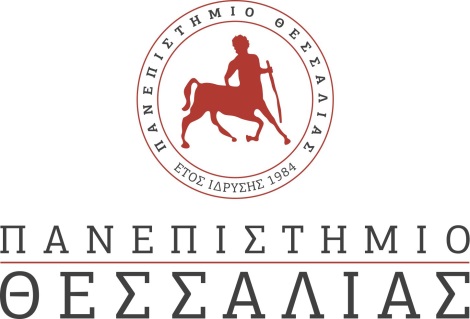 ΣΥΜΒΟΥΛΙΟ ΕΝΤΑΞΗΣΠΡΟΓΡΑΜΜΑ ΣΠΟΥΔΩΝ ΔΙΑΤΡΟΦΗΣ ΚΑΙ ΔΙΑΙΤΟΛΟΓΙΑΣ